Zápis z jednání správní a dozorčí rady Obecně prospěšné společnosti  rodičů a příznivců Gymnázia Šternberk (dále jen OPS)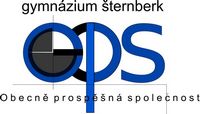 Datum:    	čtvrtek 17. 6. 2021, 15:00 hod.Přítomni:  	Leo Czabe, Oldřiška Dudková, Ing. Zdenka Jurečková, Josef Knopf , Mgr.  Lea Maňáková, Bc. Vítězslava Nováková, Mgr. Zuzana Vyjídáková, Mgr. Alena NiklováOmluveni:	Mgr. Dana  Bryndová, Mgr. Tamara KaňákováNeomluveni:  Program:Úvod Hospodaření OPS v roce 2020, schválení výroční zprávy za rok 2020 a rozpočet na rok 2021 Nový člen správní rady OPS.Slavnostní ukončení školního roku. ZávěrAd.1	Ředitelka OPS  přivítala přítomné. Ad.2	P. Nováková informovala o hospodaření OPS v roce 2020, byla projednána a schválena            výroční zpráva za rok 2020 a rozpočet na rok 2021.Ad.3	Ředitelka OPS informovala členy přítomné o potřebě jmenování a zvolení nového člena správní rady OPS za Mgr. Danu Bryndovou. Na toto téma se rozvinula diskuse, jejíž výsledek byl bez konkrétních návrhů. Ad.4	P. Nováková informovala členy OPS o připravovaném tradičním zakončení školního roku ve sportovní hale Ecce Homo. Požádala všechny přítomné o oslovení možných dárců s žádostí o finanční příspěvek pro oceněné žáky. Slavnostní ukončení proběhne ve středu 30.6.2021 v 8.00 hod ve sportovní hale Ecce Homo. Za OPS se zúčastní Mgr. Maňáková, Ing. Jurečková a Bc. Nováková.Ad.5	Závěr	 Šternberk  dne  18.6.2021Zapsala:  Lea MaňákováPřílohy:Prezenční listina